KATA PENGANTAR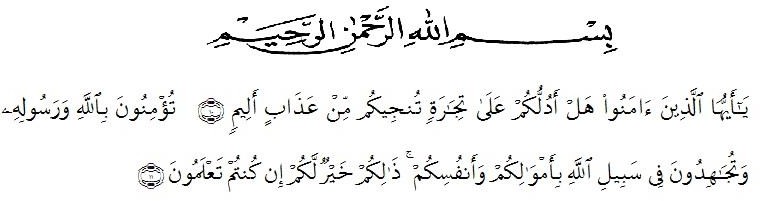 Artinya: “Hai orang-orang yang beriman, sukakah kamu aku tunjukkan suatu  perniagaan yang dapat menyelamatkan mu dari azab yang pedih?10, (yaitu) kamu berikan kepada Allah dan Rasul Nya dan berjihad dijalan Allah dengan harta dan              jiwamu. Itulah yang lebih baik bagimu ,jika kamu mengetahuinya11. (QS. Ash- shaff : 10-11).Alhamdulillah, segala puji dan syukur penulis ucapkan kepada Allah SWT., yang telah memberikan rahmat dan hidayah-Nya sehingga penulis dapat menyelesaikan penulisan  skripsi ini. Selanjutnya shalawat dan salam disampaikan kepada Nabi Muhammad SAW., yang telah menjadi contoh suri tauladan yang baik bagi seluruh umat manusia dalam segala aspek kehidupan.Skripsi ini merupakan kajian tentang upaya meningkatkan hasil belajar siswa dengan menggunakan model project based learning pada mata pelajaran PKn  di SDN 104211 Marindal. Penulis menyadari bahwa dalam penyesuaian skripsi ini tentu tidak terlepas dari bantuan, bimbingan, serta dukungan dari berbagai pihak. Untuk itu dengan segala kerendahan hati penulis mengucapkan terimakasih kepada:Bapak Dr. H. Firmansyah, M.Si selaku Rektor Universitas Muslim Nusantara Al Washliyah.Bapak Dr. Abdul Mujib, S.Pd., M.P., Mat. selaku Dekan Fakultas Keguruan dan Ilmu Pendidikan Universitas Muslim Nusantara Al Washliyah Medan.Bapak Sujarwo, S.Pd., M.Pd. selaku Ketua prodi Pendidikan Guru Sekolah Dasar Universitas Muslim Nusantara Al Washliyah.Bapak Drs. Ulian Barus, M.Pd. selaku Dosen Pembimbing yang telah memberikan arahan dan bimbingan kepada penulis dalam pengerjaan proposal skripsi ini.Bapak/Ibu Dosen Universitas Muslim Nusantara Al Washliyah Medan yang telah memberikan ilmu yang bermanfaat bagi pengembangan wawasan keilmuan selama mengikuti perkuliahan dan penulisan skripsi ini.Teristimewa dan tercinta kepada orangtua saya yang telah melimpahkan segenap kasih sayang yang tidak terhingga, baik moril dan material, semoga dalam limpahan rahmat dan berkah. Aamiin Amiin ya rabbal’alamin.Untuk sahabat terbaikku Rizka Wahyuni Harahap, Tenti Armisah Gajah, Annisa Umairah dan Tri Nurtari yang telah memberikan semangat dan membantu dalam proses pengerjaan skripsi ini.Untuk itu dengan hati yang tulus penulis sampaikan terimakasih kepada semua pihak, semoga bantuan yang diberikan mendapat balasan yang berlipat ganda dari Allah SWT. Aamiin.., penulis menyadari sepenuhnya bahwa dalam penulisan skripsi ini masih banyak terdapat kekurangan dan kelemahan. Oleh karena itu, kritik dan saran serta bimbingan sangat diharapkan demi kesempurnaannya.Medan, Oktober 2023							Penulis,Ratih Wulandari							191434167